武汉市第五医院伦理委员会委员履历表姓名罗仁峰性别男出生年月出生年月1968.07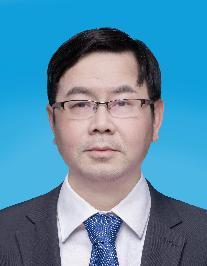 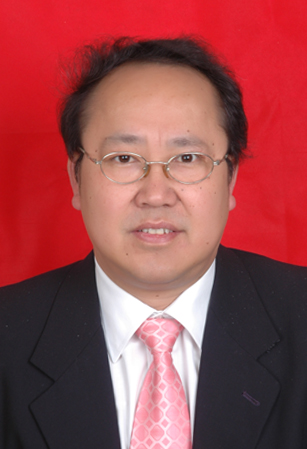 党派党员民族汉籍贯籍贯湖北武汉工作单位江汉大学江汉大学江汉大学职务职称职务职称讲师主治医师通讯地址江汉大学医学院江汉大学医学院江汉大学医学院江汉大学医学院江汉大学医学院江汉大学医学院邮编430050430050E-mailE-mail///手机1857151173918571511739办公电话办公电话844666018446660184466601个人简历1.1986.9---1991.6在同济医科大学就读临床医疗本科专业，获学士学位2.1991.7---1997.9在武汉市职工医学院附属医院肿瘤科工作，3.1997.9---2002.9在武汉市职工医学院教务处就职4.2002.9---至今，在江汉大学医学院就职，任诊断学教研室主任。1.1986.9---1991.6在同济医科大学就读临床医疗本科专业，获学士学位2.1991.7---1997.9在武汉市职工医学院附属医院肿瘤科工作，3.1997.9---2002.9在武汉市职工医学院教务处就职4.2002.9---至今，在江汉大学医学院就职，任诊断学教研室主任。1.1986.9---1991.6在同济医科大学就读临床医疗本科专业，获学士学位2.1991.7---1997.9在武汉市职工医学院附属医院肿瘤科工作，3.1997.9---2002.9在武汉市职工医学院教务处就职4.2002.9---至今，在江汉大学医学院就职，任诊断学教研室主任。1.1986.9---1991.6在同济医科大学就读临床医疗本科专业，获学士学位2.1991.7---1997.9在武汉市职工医学院附属医院肿瘤科工作，3.1997.9---2002.9在武汉市职工医学院教务处就职4.2002.9---至今，在江汉大学医学院就职，任诊断学教研室主任。1.1986.9---1991.6在同济医科大学就读临床医疗本科专业，获学士学位2.1991.7---1997.9在武汉市职工医学院附属医院肿瘤科工作，3.1997.9---2002.9在武汉市职工医学院教务处就职4.2002.9---至今，在江汉大学医学院就职，任诊断学教研室主任。1.1986.9---1991.6在同济医科大学就读临床医疗本科专业，获学士学位2.1991.7---1997.9在武汉市职工医学院附属医院肿瘤科工作，3.1997.9---2002.9在武汉市职工医学院教务处就职4.2002.9---至今，在江汉大学医学院就职，任诊断学教研室主任。1.1986.9---1991.6在同济医科大学就读临床医疗本科专业，获学士学位2.1991.7---1997.9在武汉市职工医学院附属医院肿瘤科工作，3.1997.9---2002.9在武汉市职工医学院教务处就职4.2002.9---至今，在江汉大学医学院就职，任诊断学教研室主任。学术成果主编实习教材1部，副主编2部，参编教材2部，发表论10篇。主编实习教材1部，副主编2部，参编教材2部，发表论10篇。主编实习教材1部，副主编2部，参编教材2部，发表论10篇。主编实习教材1部，副主编2部，参编教材2部，发表论10篇。主编实习教材1部，副主编2部，参编教材2部，发表论10篇。主编实习教材1部，副主编2部，参编教材2部，发表论10篇。主编实习教材1部，副主编2部，参编教材2部，发表论10篇。委员签名